Pre and Post Assessment – Science – Materials and their properties.Boarshaw Primary School – ScienceBoarshaw Primary School – ScienceBoarshaw Primary School – ScienceBoarshaw Primary School – ScienceBoarshaw Primary School – ScienceBoarshaw Primary School – ScienceTopic: MaterialsTopic: MaterialsStrand: ChemistryStrand: ChemistryStrand: ChemistryYear 2What should I already know?Key Knowledge Key Knowledge Key KnowledgeKey KnowledgeThat an object is something you can see.  All objects are made of materials. Materials have certain properties. 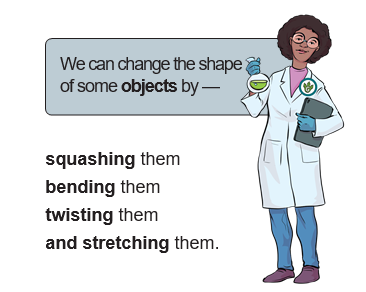 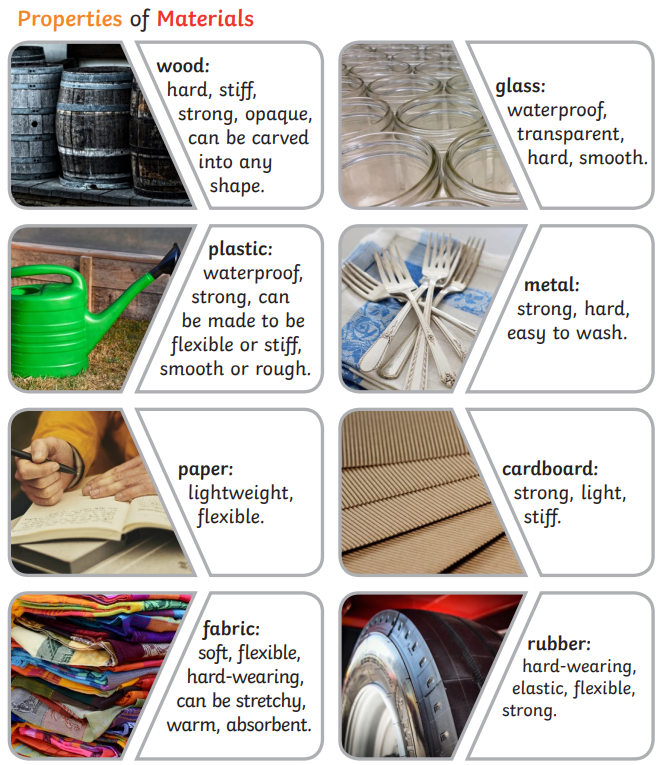 Key Knowledge and Vocabulary Key Knowledge and Vocabulary Key Knowledge and Vocabulary 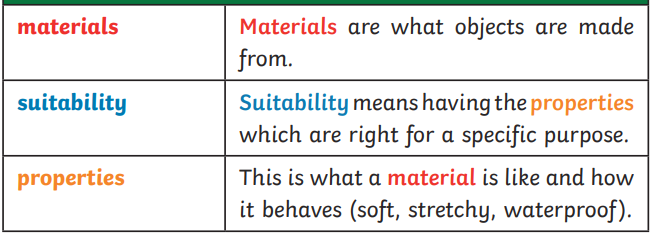 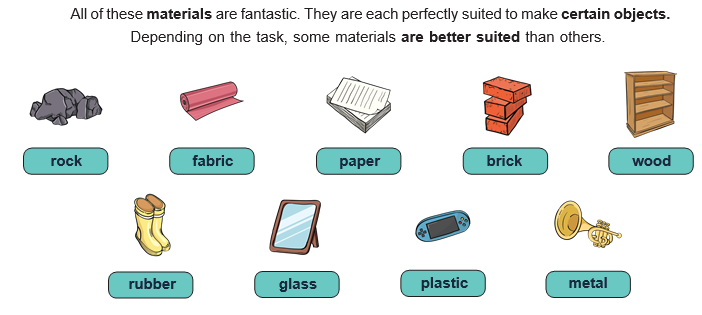 Start of unitEnd of unitStart of unitEnd of unitName 3 objects.Explain why glass is a suitable material for a window. Name a suitable material for a chair. Explain why metal is a suitable material for a car.Name a suitable material for a window.Name two waterproof materials.  Name a suitable material for a jumper.Name 2 ways to change the shape of a material.  